                                                            Главе  «Балтачевского                                                              сельского      поселения»                         	                Хабипову Л.Л.      Уважаемый Линар Лябипович!АО «Азнакаевское ПТС» предоставляет вам информацию о качестве питьевой воды, подаваемой абонентам с использованием централизованных систем водоснабжения, на территории поселения с. Балтачево .      «Питьевая вода в с. Балтачево подается из скважин и родника водозабора «Балтачево».На предприятии ведется регулярный контроль качества питьевой воды согласно программы производственного контроля, согласованной в Территориальном отделе Управления Роспотребнадзора в Бугульминском, Азнакаевском, Бавлинском районах. Производственный контроль питьевой воды по микробиологическим,  химическим и радиологическим показателям ведется в соответствии с данными программами. Химический анализ питьевой воды проводится согласно план-графика «Лабораторией качества воды АО «Азнакаевское ПТС», находящейся по адресу: г. Азнакаево, ул. М. Джалиля, д. 51 (заключение о состоянии измерений в лаборатории №026-19 от 04.04.2019г.).Микробиологический и радиологический анализ проводится  в ФФБУЗ «Центр гигиены и эпидемиологии в РТ (Татарстан) в Альметьевском, Заинском, Лениногорском районах.  Анализы воды по химическим, микробиологическим и радиологическим показателям соответствуют нормативам СанПиН 2.1.4.1074-01 «Питьевая вода. Гигиенические требования к качеству воды централизованных систем питьевого водоснабжения. Контроль качества».Протоколы исследований питьевой воды за 2020г.  прилагаются.Заместительгенерального директора                                           А.Р.Курмашев   Исполнитель: инженер-эколог Имамутдинова Л. Р. тел. 9-46-88ТАТАРСТАН РЕСПУБЛИКАСЫАКЦИОНЕРЛЫК ҖӘМГЫЯТЕ «Азнакай жылылык челтәре предприятиясе»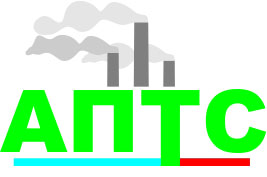 РЕСПУБЛИКА ТАТАРСТАНАКЦИОНЕРНОЕОБЩЕСТВО«Азнакаевское предприятие тепловых сетей»Исх. № ______ от «_____»_________ 20 _ г.	 423330, г. Азнакаево, ул. Гагарина, 14тел/факс  (85592) 9-45-60Е-mail:  APTSAZN@yandex.ru